О проведении плановой  выездной проверки 	25 августа 2015 года Управлением Россельхознадзора по Республике Башкортостан проведена плановая выездная проверка в отношении администрации сельского поселения Семенкинский сельсовет муниципального района Аургазинский район. В ходе  проверки  нарушений  земельного  законодательства  не  выявлено. 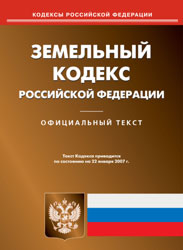 